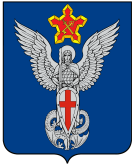 Ерзовская городская ДумаГородищенского муниципального районаВолгоградской области403010, Волгоградская область, Городищенский район, р.п. Ерзовка, ул. Мелиоративная 2,            тел/факс: (84468) 4-79-15РЕШЕНИЕОт 21 ноября 2013г.                                   № 12/4Об утверждении Правил благоустройства и озеленения территории Ерзовского городского поселения в новой редакцииВ целях приведения Правил благоустройства и озеленения территории Ерзовского городского поселения в соответствие с требованиями действующего законодательства, Ерзовская городская ДумаРЕШИЛА:Утвердить Правила благоустройства и озеленения территории Ерзовского городского поселения в новой редакции. (Приложение 1).Обнародовать Правила благоустройства и озеленения территории Ерзовского городского поселения в новой редакции одновременно с настоящим решением и опубликовать в информационном бюллетене «Ерзовский вестник».Настоящее решение вступает в силу со дня его официального обнародования.Председатель Ерзовскойгородской Думы                                                                                                   Ю.М. ПорохняГлава Ерзовскогогородского поселения                                                                                                           А.А. КурнаковПриложение 1 к Решению Ерзовской городской Думы № 12/4  от 21.11.2013г.Правила благоустройства и озеленения территории Ерзовского городского поселения 1. Общие положения1.1. Настоящие Правила разработаны в соответствии с Кодексом Российской Федерации об административных правонарушениях, Федеральным законом "О санитарно-эпидемиологическом благополучии населения", Федеральным законом "Об охране окружающей среды", Кодексом Волгоградской области об административной ответственности, Законом Волгоградской области "О защите зеленых насаждений в населенных пунктах Волгоградской области", иными нормативными правовыми актами, регламентирующими основные принципы содержания, благоустройства, организации очистки и уборки территории Ерзовского городского поселения1.2. Настоящие Правила регулируют вопросы организации работ по благоустройству и содержанию территорий Ерзовского городского поселения на автодорогах, улицах, бульварах, в парках, скверах, внутриквартальных проездах, на рынках, пляжах, незастроенных территориях,  а также в местах расположения инженерных сооружений и в других местах.1.3. Требования правил являются обязательными для всех физических, юридических лиц и индивидуальных предпринимателей и направлены на поддержание санитарного порядка, охрану окружающей среды, повышение безопасности проживания населения Ерзовского городского поселения.2. Основные понятияДля целей настоящих Правил используются следующие основные понятия:2.1. Благоустройство - совокупность работ (по инженерной подготовке территории, устройству дорог, развитию коммуникационных сетей и сооружений водоснабжения, канализации, энергоснабжения, связи и др.) и мероприятий (по расчистке, осушению, озеленению территории, улучшению микроклимата, охране от загрязнения воздушного бассейна, открытых водоемов и почвы, санитарной очистке, снижению уровня шума и др.), осуществляемых в целях приведения той или иной территории или объекта в состояние, пригодное для строительства и нормального использования по назначению, создания благоприятных условий жизни населения2.2. Объект благоустройства - элемент среды жизнедеятельности населения на территории сельского поселения.2.3. Владелец объекта благоустройства - лицо, которому объект благоустройства принадлежит на праве собственности, праве хозяйственного ведения, оперативного управления, праве пожизненного наследуемого владения, праве постоянного (бессрочного) пользования, аренды.2.4. Содержание объекта благоустройства - обеспечение чистоты, надлежащего состояния и безопасности объекта благоустройства.         2.5. Прилегающая территория - территория, непосредственно примыкающая к границам здания, строения, сооружения, ограждения, строительной площадке, объектам торговли, рекламы и иным объектам, находящимся на соответствующем праве у юридических или физических лиц, в пределах границ, установленных соответствующими документами.         2.6. Жидкие бытовые отходы (ЖБО) - жидкие отходы, образующиеся в результате жизнедеятельности населения, в том числе фекальные отходы нецентрализованной канализации.        2.7.Несанкционированная свалка мусора - самовольный (несанкционированный) сброс (размещение) или складирование твердых бытовых отходов, крупногабаритного мусора, другого мусора, образованного в процессе деятельности юридических лиц независимо от форм собственности или физических лиц.          2.8. Уборка территорий - работы по очистке территорий от мусора, снега и льда, а также различных материалов, конструкций, машин, у которых истек разрешенный нормативными документами срок хранения в данном месте.          2.9. Твердые бытовые отходы (отходы) - остатки сырья, материалов, полуфабрикатов, иных изделий или продуктов, которые образовались в процессе производства или потребления, а также товары (продукция), утратившие свои потребительские свойства.         2.10.Смет - грунтовые наносы, пыль, опавшие листья.2.11. Зеленые насаждения - древесно-кустарниковая и травянистая растительность естественного и искусственного происхождения в населенных пунктах, кроме городских лесов, выполняющая архитектурно-планировочные и санитарно-гигиенические функции.            2.12. Газон - травяной покров, создаваемой посевом семян специально подобранных трав, являющийся фоном для посадок и парковых сооружений и самостоятельным элементом ландшафтной композиции.          2.13. Санитарная очистка и уборка территории - очистка территории, сбор, вывоз и утилизация (обезвреживание) твердых бытовых отходов и ЖБО, крупногабаритного мусора, уличного мусора и смета, снега и льда, другого мусора, образованного в процессе деятельности юридических лиц независимо от форм собственности или физических лиц.          2.14. Инженерные коммуникации – подземные м наземные сети, трассы водо-, тепло-, электро-, газоснабжения, канализации, связи, контактные сети электротранспорта, а также сооружения на них.3. Объекты благоустройстваОбъектами благоустройства являются:- искусственные и естественные покрытия поверхности земельных участков, иные части поверхности земельных участков в общественно-деловых, жилых и рекреационных зонах, не занятые зданиями и сооружениями, в том числе площади, улицы, проезды, дороги, скверы, сады, парки, леса, лесопарки, пляжи, детские, спортивные и спортивно-игровые площадки, хозяйственные площадки и площадки для выгула домашних животных;- рассматриваемые в качестве объектов благоустройства территории особо охраняемых природных объектов и земель историко-культурного значения, а также кладбища;- зеленые насаждения (деревья и кустарники), газоны;- мосты, путепроводы, транспортные и пешеходные тоннели, пешеходные и велосипедные дорожки, иные дорожные сооружения и их внешние элементы;- территории и капитальные сооружения станций (вокзалов) всех видов транспорта, сооружения и места для хранения и технического обслуживания автомототранспортных средств, в том числе гаражи, автостоянки, автозаправочные станции, моечные комплексы;- технические средства организации дорожного движения;- устройства наружного освещения и подсветки;- фасады зданий и сооружений, элементы их декора, а также иные внешние элементы зданий и сооружений, в том числе порталы арочных проездов, кровли, крыльца, ограждения и защитные решетки, навесы, козырьки, окна, входные двери, балконы, наружные лестницы, эркеры, лоджии, карнизы, столярные изделия, ставни, водосточные трубы, наружные антенные устройства и радиоэлектронные средства, светильники, флагштоки, настенные кондиционеры и другое оборудование, пристроенное к стенам или вмонтированное в них, указатели названий улиц, номерные знаки домов и лестничных клеток;- заборы, ограды, ворота;- малые архитектурные формы, уличная мебель и иные объекты декоративного и рекреационного назначения, в том числе произведения монументально-декоративного искусства (скульптуры, обелиски, стелы), памятные доски, фонтаны, бассейны, скамьи, беседки, эстрады, цветники;- объекты оборудования детских, спортивных и спортивно-игровых площадок;- предметы праздничного оформления;- сооружения (малые архитектурные формы) и оборудование для уличной торговли, в том числе павильоны, киоски, лотки, ларьки, палатки, торговые ряды, прилавки, специально приспособленные для уличной торговли автомототранспортные средства;- отдельно расположенные объекты уличного оборудования, в том числе оборудованные посты контрольных служб, павильоны и навесы остановок общественного транспорта, малые пункты связи (включая телефонные будки), объекты для размещения информации и рекламы (включая тумбы, стенды, табло, уличные часовые установки и другие сооружения или устройства), общественные туалеты, урны и другие уличные мусоросборники;- места, оборудование и сооружения, предназначенные для санитарного содержания территории, в том числе оборудование и сооружения для сбора и вывоза мусора, отходов производства и потребления;- рассматриваемые в качестве объектов благоустройства территории производственных объектов и зон, зон инженерной инфраструктуры, зон специального назначения (включая свалки, полигоны для захоронения мусора, отходов производства и потребления, поля ассенизации и компостирования, скотомогильники), а также соответствующие санитарно-защитные зоны;-наружная часть производственных и инженерных сооружений;-иные объекты, в отношении которых действия владельцев объектов благоустройства регулируются установленными законодательством правилами и нормами благоустройства.4. Порядок благоустройства и содержания территориипоселения4.1. Закрепление прилегающих территорий за юридическими лицами для организации работ по уборке и благоустройству производится в целях улучшения санитарного состояния территории поселения, повышения их заинтересованности в проведении мероприятий по благоустройству прилегающих территорий.4.1.1. Закрепление прилегающей территории является бесплатным. Закрепление территории не влечет перехода каких-либо прав на указанную территорию к заявителю от органов местного самоуправления.4.1.2. Границы прилегающей территории, подлежащей уборке юридическими и физическими лицами  определяются исходя из следующего:- юридические и физические лица убирают прилегающие территории в длину в пределах границ их участков или до середины дворовых проездов, в ширину - до границ проезжей части дорог, включая кюветы, а в случае отсутствия вблизи дорог и дворовых проездов убирают прилегающую к объектам или их ограждению территорию в радиусе ;- юридические и физические лица, производящие строительство, реконструкцию и ремонт зданий и сооружений, убирают прилегающую территорию в радиусе  от границ используемого земельного участка;- владельцы объектов торговли и дорожного сервиса убирают территории, прилегающие к торговым точкам в радиусе до  от объекта и к объектам дорожного сервиса, расположенным в полосе отвода или прилегающей к ней местности в радиусе до  с соответствующей стороны дороги, кроме проезжей части;- гаражно-строительные кооперативы, садоводческие товарищества (товарищества индивидуальных застройщиков т.п.) и владельцы автостоянок убирают прилегающую территорию в радиусе до  от границ земельного участка;- владельцы рынков убирают прилегающие к рынку территории в радиусе до  от границ рынка;- предприятия водного, газового хозяйства и предприятия, эксплуатирующие электрические сети, убирают прилегающую к инженерным сооружениям территорию в радиусе до  от объекта;- владельцы объектов наземной рекламы (стационарных и выставляемых на время): стендов, щитов-книжек, тумб, билбордов и иных - убирают прилегающую к данным объектам территорию в радиусе .Если происходит перекрытие убираемых территорий (земли общего пользования), которые должны убирать юридические и физические лица, убираемая территория делится в равных долях.4.2. Содержание объектов благоустройства на прилегающих и придомовых территориях и элементов внешнего благоустройства, на них расположенных, осуществляется лицами, ответственными за содержание соответствующей территории (элементов внешнего благоустройства) в объеме, предусмотренном настоящими Правилами, самостоятельно или посредством привлечения специализированных служб и предприятий на договорной основе за счет собственных средств.4.3. Проезжая часть дорог и улиц, покрытие тротуаров, пешеходных дорожек, посадочных площадок, остановочных пунктов, также поверхность разделительных полос, обочин и откосов земляного полотна содержатся соответствующими обслуживающими организациями в чистоте, без посторонних предметов, не имеющих отношения к их обустройству.4.4. На всех улицах, площадях, остановках общественного транспорта, у магазинов, торговых павильонов, торговых комплексов, киосков, входов в здания организаций торговли и общественного питания, промышленных и иных организаций, учреждений и т.д. выставляются в достаточном количестве металлические урны.Установка урн в местах общего пользования осуществляется за счет средств бюджета муниципального образования или привлечения иных средств.Владельцы торговых точек, организаций общественного питания и сферы обслуживания обязаны за свой счет устанавливать урны у входов в здание, строение или временное сооружение.Очистка урн производится систематически по мере их заполнения мусором, но не реже 1 раза в сутки. За содержание урн в чистоте несут ответственность юридические и физические лица, обязанные осуществлять уборку территории.Окраска урн должна производиться не реже одного раза в год.4.5. Уборка улиц, остановочных площадок общественного транспорта, мостов, тротуаров с газонами и приствольными кругами, площадей дворов, парков, скверов, бульваров, рынков, строительных площадок производится юридическими и физическими лицами, у которых они находятся на соответствующем праве.4.6. Лица, ответственные за содержание жилых домов, зданий и сооружений, обязаны обеспечивать наличие на жилых домах, зданиях и сооружениях указателей улиц (переулка, площади и пр.) и номерных знаков домов.Над каждым подъездом жилого дома должна быть установлена табличка с обозначением номера подъезда и номеров квартир, расположенных в подъезде.5. Производство уборки в зимний и летний периоды5.1. Уборка и содержание объектов благоустройства.5.1.1. Механизированная мойка, поливка, подметание проезжей части улиц и площадей с усовершенствованным покрытием производится в плановом порядке в соответствии с утвержденной специально уполномоченным органом администрации поселения генеральной схемой планово-регулярной и заявочной системы очистки.5.1.2. Уборка территорий производится ежедневно.5.2. Производство уборочных работ в зимний период.5.2.1. Механизированная очистка улиц и тротуаров от снега и льда до асфальта (усовершенствованного покрытия), а также вывоз снега производятся до 8 часов, вторая уборка начинается с 15 часов, а при снегопадах - по мере необходимости с таким расчетом, чтобы пешеходное и автомобильное движение на них не нарушалось.В зимнее время выпавший снег своевременно сгребается к краю проезжей части или на обочину и регулярно вывозится. При ручной уборке тротуаров с усовершенствованным покрытием снег и лед должны убираться полностью.5.2.2. При производстве зимних уборочных работ запрещается:- перемещение снега и льда на проезжую часть улиц;- укладка снега и льда на трассы тепловых сетей, в теплофикационные камеры, смотровые и ливневые колодцы, на ледовом покрове и в водоохраной зоне рек и озер;- вывоз снега во дворы;- складирование снега на отмостках зданий.5.2.3. Очистка крыш от снега и удаление наростов льда на карнизах крыш и водосточных трубах производятся систематически силами и средствами владельцев зданий и сооружений или обслуживающих их организаций с немедленным вывозом снега и льда и обязательным соблюдением мер предосторожности во избежание несчастных случаев с пешеходами и повреждений воздушных сетей, светильников и зеленых насаждений.5.2.4. При возникновении гололедных явлений муниципальные предприятия, юридические и физические лица осуществляют на соответствующей территории противогололедные мероприятия, обеспечивающие безопасность движения транспортных средств и пешеходов в зоне своей ответственности.5.2.5. Уборку прилегающей территории к магазинам, торговым павильонам, торговым комплексам, киоскам, зданиям организаций торговли, общественного питания и сферы обслуживания производят их владельцы в соответствии с п. 4.2.2 настоящих Правил.5.3. Производство уборочных работ в летний период.5.3.1. Первая уборка улиц, тротуаров и прилегающих территорий должна заканчиваться в летний период до 7 часов, а вторая уборка начинается с 15 часов.5.3.2. В летний период производится уборка, мойка и полив улиц, площадей и других территорий поселения.При уборке дорожных покрытий загрязнения, скапливающиеся в прилотковой части дорог, не должны выбрасываться потоками воды на полосы зеленых насаждений и тротуары.Для снижения запыленности воздуха проезжая часть улиц, на которых отсутствует ливневая канализация, убирается специальными уборочными машинами.5.4. Запрещается:5.4.1.сорить на улицах, площадях, на пляжах и других общественных местах;5.4.2.выливать ЖБО на территории дворов и на улицах, использовать для этого колодцы водостоков ливневой канализации, а также пользоваться поглощающими ямами и закапывать нечистоты в землю;5.4.3. сбрасывание в водные объекты и захоронение в них производственных, бытовых и других отходов;5.4.4.осуществлять сброс в водные объекты не очищенных и не обезвреженных в соответствии с установленными нормативами сточных вод;5.4.5.при производстве строительных и ремонтных работ откачивать воду на проезжую часть улиц и тротуары;5.4.6.разводить костры, сжигать промышленные и бытовые отходы, мусор, листья, обрезки деревьев на улицах, площадях, скверах, на бульварах и во дворах, а также сжигать мусор в контейнерах;5.4.7. ставить и производить ремонт транспортных средств на газонах, детских и спортивных площадках дворов жилых домов и других не отведенных для этого местах;5.4.8. мыть посуду, автомашины, коляски, стирать белье у водозаборных колонок, в местах общественного пользования;5.4.9. содержать в открытом и (или) разрушенном состоянии трубы, тепловые камеры, колодцы, люки, дождеприемные решетки и другие инженерные коммуникации;5.4.10. производить вырубку деревьев, кустарников, сносить ограждения, подпорные стенки без специального разрешения;5.4.11. содержать в неисправном и антисанитарном состоянии фасады зданий, инженерные сооружения, павильоны, палатки, киоски, ограждения, малые архитектурные формы, подпорные стенки, отмостки, опоры, заборы, дорожные знаки, светофоры, рекламные щиты, контейнеры, лестницы, навесы, остановочные павильоны и пр.;5.4.12.складировать и хранить за пределами домовладений на улицах и проездах мусор, строительные материалы, песок, дрова, опилки, металлолом, навоз, автотракторную и иную технику и прочие предметы и материалы более 10 дней;5.4.13. размещать вывозимый из домовладений грунт, строительный и прочий мусор в местах, для этого не предназначенных;5.4.14.размещать и хранить на придомовых участках взрывоопасные, легковоспламеняющиеся, отравляющие и радиоактивные вещества;5.5. Содержание и уборка объектов с обособленной территорией.5.5.1. Основная уборка мест неорганизованного купания осуществляется уполномоченной организацией в купальный сезон в вечернее время после 20 часов. Технический персонал производит уборку берега, зеленой зоны. Собранные отходы вывозятся до 8 часов утра.5.5.2. Гаражно-строительные кооперативы, садоводческие товарищества (товарищества индивидуальных застройщиков и т.п.), владельцы автостоянок и мастерских по обслуживанию и ремонту автомобильного транспорта обязаны:- оборудовать (в пределах отведенной территории) контейнерные площадки с установкой контейнеров для сбора отходов;- не допускать загрязнения отходами территорий и образования несанкционированных свалок;- своими силами и средствами ликвидировать свалки отходов гаражно-строительных кооперативов, садоводческих товариществ, автостоянок и автомастерских.5.5.3. Территория рынков очищается после окончания торговли с обязательной в теплое время года предварительной поливкой всей территории. Текущая уборка рынков проводится в течение всего торгового дня. Один раз в неделю проводится санитарный день с тщательной уборкой и дезинфекцией всей территории рынка, основных и подсобных помещений, торговых мест, прилавков, столов, инвентаря.Для сбора мусора на территории рынков устанавливаются контейнеры и урны из расчета одна урна на  площади, которые по окончании торговли ежедневно очищаются и не реже одного раза в неделю дезинфицируются. Урны также устанавливаются у основных и запасных выходов с территории рынков. Собранные отходы вывозятся ежедневно.5.5.4. Руководители юридических лиц, имеющих на соответствующем праве транспортные средства, гаражно-строительные кооперативы, обязаны не допускать разлива отработанных масел и жидкостей, для чего обязаны определить места и емкости для сбора отработанных масел и жидкостей.5.6. Содержание транспорта и инженерных сооружений.5.6.1. Сыпучие и другие грузы, которые могут загрязнять улицы, перевозятся специализированными автомашинами с закрытыми люками или должны быть тщательно укрыты, чтобы исключить возможность загрязнения улиц.5.6.2. Запрещается свалка транспортными средствами всякого рода грунта, мусора и снега в не отведенных для этих целей местах.Руководители и должностные лица транспортных и других организаций, водители которых допустили эти нарушения, принимают меры к уборке грунта, мусора и снега. В случае невозможности установления виновников возникновения неорганизованных свалок ликвидация их производится организациями, на прилегающей территории которых возникли данные свалки.5.6.3. Уборку территорий вокруг диспетчерских пунктов и конечных остановок транспорта, условия для сбора отходов на них обеспечивают владельцы соответствующих транспортных предприятий.5.6.4. Предприятия, эксплуатирующие электрические сети, у которых нижеперечисленные объекты благоустройства находятся на соответствующем праве, обязаны:- обеспечивать установленный режим освещения в вечернее и ночное время улиц, площадей, переулков, мостов и других объектов;- производить своевременную замену перегоревших электроламп, разбитой арматуры, ремонт устройств уличного освещения;- производить периодическую окраску опор фонарей уличного освещения.5.6.5. Очистка и содержание в исправном состоянии смотровых и ливневых колодцев магистральных и внутриквартальных сетей производятся службами, у которых данные коммуникации находятся на соответствующем праве. Отстойники колодцев ливневой канализации очищают обязательно весной и далее по мере засорения.5.6.6. Поверхности люков, смотровых и ливневых колодцев, магистральных и внутриквартальных сетей должны располагаться на одном уровне с покрытием проезжей части уличных автодорог. В случае, если перепад отметок превышает , соответствующие организации обязаны принимать меры к исправлению имеющихся дефектов.5.7. Сбор, вывоз и размещение отходов.5.7.1. На территории домовладений, объектов культурно-бытового и другого назначения выделяются специальные площадки для размещения контейнеров для сбора отходов. Место расположения контейнерных площадок в обязательном порядке согласовывается с администрацией поселения.5.7.2. Металлолом и крупногабаритные предметы (обрезанные ветки деревьев, строительные материалы, ящики и т.д.) должны складироваться в специально отведенные для этих целей места и вывозиться по мере накопления, но не реже одного раза в неделю.5.7.3. Расстояние от контейнерных площадок до жилых домов, детских, спортивных площадок, мест отдыха должно быть не менее , но не более .5.7.4. Площадки для контейнеров должны иметь ограждение, твердое водонепроницаемое покрытие, быть освещены, иметь устройство для стока воды, быть удобны для подъезда автомашин и подхода жителей. При этом сток воды должен быть организован на проезжую часть дорог, проездов, кюветы.5.7.5. Количество устанавливаемых контейнеров (бункеров) на контейнерной площадке определяется из расчета накопления отходов и срока их временного хранения.5.7.6. Металлические сборники отходов в летнее время обязательно промываются: при "несменяемой" системе - не реже одного раза в 10 дней, при "сменяемой" - после каждого опорожнения.5.7.7. Для уменьшения воздействия шума на жителей бытовые отходы вывозятся не ранее 7 часов и не позднее 23 часов.5.7.8. Вывоз твердых бытовых отходов должен осуществляться только на полигон твердых бытовых отходов или согласованные с органами Роспотребнадзора места временного хранения, а жидких отходов - на сливную станцию.5.7.9. Юридические и физические лица, деятельность которых связана с образованием отходов, при наличии необходимого разрешения обязаны:- своевременно вывозить отходы и размещать их в установленном месте или заключать договор на вывоз и размещение бытовых отходов со специализированной организацией;- оборудовать площадки под мусоросборники;- обеспечить наличие и исправность мусоросборников и инвентаря для сбора отходов, уличного и дворового смета;- принимать меры по обеспечению регулярной очистки, мойки, дератизации, дезинсекции и дезинфекции мусороприемных камер, площадок и мест под мусоросборники, а также сборников отходов;- своевременно производить ремонт покрытия и расчистку подъездных путей к своим контейнерным площадкам.5.7.10. Предприятия по вывозу и размещению отходов обязаны:- своевременно осуществлять (в соответствии с договорами с физическими и юридическими лицами) вывоз отходов и размещать (сливать) их в соответствии с санитарно-экологическими нормами;- обеспечивать выполнение утвержденных маршрутных графиков;- в районах жилых домов, принадлежащих гражданам на правах частной собственности, осуществлять на договорной основе планово-регулярную систему очистки от твердых бытовых отходов не реже 2 раз в неделю.5.7.11. Владельцы контейнеров (контейнерных площадок) обязаны обеспечивать надлежащее состояние и содержание контейнеров (мусоросборников), контейнерных площадок и прилегающих к ним территорий в радиусе до .5.8. Порядок вывешивания объявлений и других печатных и рукописных материалов.5.8.1. Размещение, расклеивание, вывешивание различных объявлений, плакатов, афиш и другой печатной и рукописной продукции разрешается только в установленных для этих целей местах и на специально предназначенных щитах, стендах и тумбах и только при наличии полученного в установленном законодательством порядке разрешения. Владельцы рекламных щитов, стендов и тумб отвечают за их содержание и ремонт, а также за содержание размещаемой на них рекламной информации.5.9. Озеленение поселения.5.9.1. Работы по озеленению территорий поселения, включающие посадку деревьев, кустарников, устройство газонов и цветников, а также работы по прореживанию и формированию крон зеленых насаждений проводятся согласно утвержденной в установленном порядке проектной документации специализированными предприятиями или по согласованию с ними.5.9.2. Озеленение, проводимое на придомовых территориях, во дворах жилых и общественных зданий, осуществляется в соответствии с проектом благоустройства объекта, который должен учитывать особенности ландшафта, экологию района, расположение подземных коммуникаций, этажность зданий и др.5.9.3. Юридические и физические лица, у которых находятся на соответствующем праве участки зеленых насаждений, обязаны осуществлять систематический уход за деревьями, кустарниками, газонами и цветниками, обеспечивая в течение вегетационного периода рыхление грунта, прополку, покос трав, посадку цветов, обрезку деревьев и кустарников, удаление в установленном порядке признанных сухостойными или больными деревьев, полив и другие необходимые мероприятия.5.9.4. В целях сохранения зеленых насаждений не разрешается на не отведенных для этих целей земельных участках:- самовольная посадка деревьев, кустарников, устройство огородов;- ходить по газонам и клумбам, рубить, пилить, ломать деревья и разрушать клумбы, срывать цветы, производить обрубку, нарезку и наносить другие повреждения деревьям и кустарникам;- производить размещение уличного смета, грунта и загрязненного снега на участки зеленых насаждений;- заезд транспортом на газоны и другие участки с зелеными насаждениями.Своевременную обрезку ветвей в охранной зоне (в радиусе ) токоведущих проводов, а также ветвей, закрывающих указатели улиц, номерные знаки домов, дорожные знаки, обеспечивают специально уполномоченные организации. Обрезка ветвей производится по графику, согласованному с владельцами линий электропередачи, и под их контролем с соблюдением технологии работ.5.9.5. Содержание газонов производится владельцем соответствующего объекта благоустройства или по договору с ним подрядной организацией. Скошенная трава должна быть убрана в течение 3 суток.5.9.6. Полив зеленых насаждений производится по необходимости их владельцами или по договору подрядной организацией в утреннее время не позднее 8-9 часов или в вечернее время после 18-19 часов.5.9.7. Погибшие и потерявшие декоративную ценность цветы в цветниках и вазонах должны удаляться с одновременной посадкой новых растений.6. Порядок производства строительных работв зоне зеленых насаждений         6.1. При производстве строительных работ в зоне зеленых насаждений организации и предприятия независимо от форм собственности и граждане обязаны:         6.1.1.согласовывать начало работ с организацией, в ведении которой находятся зеленые насаждения, и уведомлять ее об окончании работ не позднее чем за 2 дня;          6.1.2.ограждать деревья, находящиеся на территории строительства, сплошными щитами высотой 2 м; щиты располагать треугольником на расстоянии не менее 5 м от ствола дерева, а также устраивать деревянный настил вокруг ограждения на расстоянии 0,5 м;        6.1.3.при производстве мощения и асфальтирования проездов, площадей, дворовых территорий, тротуаров оставлять вокруг дерева свободные пространства диаметром не менее 2 м с последующей установкой железобетонной решетки или другого покрытия.         6.2. Предприятия и организации независимо от форм собственности, производящие строительство и ремонтные работы на инженерных коммуникациях в зеленых зонах, скверах, парках, на газонах, обязаны восстановить благоустройство указанных территорий.7. Контроль и ответственность за нарушение настоящих Правил          7.1. Контроль за соблюдением настоящих Правил осуществляют администрация Ерзовского городского поселения и структурные подразделения администрации.         7.2. Ответственность за нарушение настоящих Правил наступает в административном порядке в соответствии с Кодексом Волгоградской области об административной ответственности. За нарушение настоящих Правил к административной ответственности привлекаются предприятия, организации, учреждения независимо от форм собственности, индивидуальные предприниматели, граждане.         7.3. Привлечение к административной ответственности не освобождает виновных от обязанности устранить последствия нарушений настоящих Правил, а также возместить причиненный ущерб в результате повреждения объектов внешнего благоустройства или повреждения (уничтожения) зеленых насаждений.